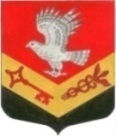 Муниципальное образование«ЗАНЕВСКОЕ   ГОРОДСКОЕ   ПОСЕЛЕНИЕ» Всеволожского муниципального района Ленинградской областиАДМИНИСТРАЦИЯПОСТАНОВЛЕНИЕ21.05.2020	№ 261д. ЗаневкаОб утверждении Положения об участии в профилактике терроризма и экстремизма, а также в минимизации и (или) ликвидации последствий их проявлений на территории МО «Заневское городское поселение»В соответствии с  положениями Федеральных законов от 06.03.2006 № 35-ФЗ «О противодействии терроризму», от 06.10.2003 № 131-ФЗ «Об общих принципах организации местного самоуправления в Российской Федерации», от 25.07.2002 № 114-ФЗ «О противодействии экстремистской деятельности», Устава муниципального образования «Заневское городское поселение» Всеволожского муниципального района Ленинградской областиПОСТАНОВЛЯЕТ:1. Утвердить Положение об участии в профилактике терроризма и экстремизма, а также в минимизации и (или) ликвидации последствий их проявлений на территории муниципального образования «Заневское городское поселение» Всеволожского муниципального района Ленинградской области, согласно приложению.2. Настоящее постановление подлежит опубликованию в газете «Заневский вестник» и размещению на официальном сайте муниципального образования http://www.zanevkaorg.ru.3. Настоящее постановление вступает в силу после его официального опубликования в газете «Заневский вестник».4. Контроль за исполнением настоящего постановления  оставляю за собой.Временно исполняющий обязанностиглавы администрации 				           	                    В.В. ГречицПОЛОЖЕНИЕоб участии в профилактике терроризма и экстремизма, а также в минимизации и (или) ликвидации последствий их проявлений на территории  муниципального образования «Заневское городское поселение» Всеволожского муниципального образования Ленинградской области.Статья  1. Общие положения		1.1. Настоящее Положение разработано в соответствии с Федеральным законом от 06.03.2006 № 35-ФЗ «О противодействии терроризму», Федеральным законом от 06.10.2003 № 131-ФЗ «Об общих принципах организации местного самоуправления в Российской Федерации», Федеральным законом от 25.07.2002 № 114-ФЗ «О противодействии экстремистской деятельности», Уставом муниципального образования «Заневское городское поселение» Всеволожского муниципального района Ленинградской области и определяет цели, задачи и полномочия администрации муниципального образования при участии в деятельности по профилактике терроризма и экстремизма, а также в минимизации и (или) ликвидации последствий их проявлений на территории муниципального образования «Заневское городское поселение» Всеволожского муниципального района Ленинградской области (далее – муниципальное образование).	1.2.  В целях решения вопроса местного значения по участию в профилактике терроризма и экстремизма, а также в минимизации и (или) ликвидации последствий их проявлений на территории муниципального образования могут привлекаться к участию на добровольной основе жители муниципального образования.Статья 2. Цели и задачи в профилактике терроризма и экстремизма		2.1. Основными целями при участии в профилактике терроризма и экстремизма, а также в минимизации и (или) ликвидации последствий их проявлений на территории муниципального образования являются:	2.1.1. Противодействие терроризму и экстремизму, а также защита жизни граждан, проживающих на территории муниципального образования, от террористических и экстремистских актов путем: 	выполнение требований к антитеррористической защищенности объектов, находящихся в муниципальной собственности;	организации и проведения на территории муниципального образования информационно-пропагандистских мероприятий по разъяснению сущности терроризма и экстремизма, их общественной опасности, по формированию у граждан неприятия идеологии терроризма и экстремизма, в том числе путем распространения информационных материалов, печатной продукции, проведения разъяснительной работы и иных мероприятий.	2.1.2. Уменьшение проявлений терроризма и экстремизма и негативного отношения к лицам других национальностей и религиозных конфессий. 	2.1.3. Формирование у граждан, проживающих на территории муниципального образования, внутренней потребности в толерантном поведении к людям других национальностей и религиозных конфессий на основе ценностей многонационального российского общества, культурного самосознания, принципов соблюдения прав и свобод человека.	2.1.4. Формирование толерантности и межэтнической культуры в молодежной среде, профилактика агрессивного поведения.	2.2.  Для достижения указанных целей необходимо решение следующих задач:	2.2.1.  Информирование населения муниципального образования по вопросам противодействия терроризму и экстремизму. 	2.2.2. Содействие правоохранительным органам в выявлении правонарушений и преступлений данной категории, а также ликвидации их последствий.	2.2.3. Пропаганда толерантного поведения к людям других национальностей и религиозных конфессий. 	2.2.4. Проведение воспитательной работы среди населения, детей и молодежи, направленная на устранение причин и условий, способствующих совершению действий экстремистского характера.	2.2.5. Участие органов местного самоуправления в разработке мер и осуществлении мероприятий по устранению причин и условий, способствующих возникновению и распространению терроризма.	2.2.6.   Обеспечение участия в мероприятиях по профилактике терроризма и экстремизма, а также по минимизации и(или) ликвидации последствий их проявлений, организуемых федеральными органами исполнительной власти и(или) исполнительными органами государственной власти Ленинградской области.Статья 3. Основные направления в профилактике терроризма и экстремизма на территории муниципального образования		3.1. Основными направлениями участия в профилактике терроризма и экстремизма являются:	3.1.1. Организация и проведение тематических занятий со школьниками направленных на гармонизацию межэтнических и межкультурных отношений, профилактику проявлений ксенофобии и укрепление толерантности (конкурс социальной рекламы, лекции, вечера вопросов и ответов, консультации, показ учебных фильмов и т.д.).	3.1.2.  Организация и проведение занятий с детьми дошкольного возраста, на которых планируется проводить игры, викторины и иные мероприятия, направленные на формирование уважения, принятие и понимание богатого многообразия культур народов, населяющих поселение и Ленинградскую область, их традиций и этнических ценностей.	3.1.3.  Оборудование информационных уличных стендов и размещение на них информации (в том числе оперативной информации) для населения муниципального образования по вопросам противодействия терроризму и экстремизму.	3.1.4. Организация и проведение пропагандистских и агитационных мероприятий (разработка и распространение памяток, листовок, пособий) среди населения муниципального образования.	3.1.5. Приобретение и использование учебно-наглядных пособий, видеофильмов по тематике толерантного поведения к людям других национальностей и религиозных конфессий, антитеррористической и антиэкстремистской направленности в целях укрепления толерантности,  формирования уважительного отношения населения муниципального образования к культуре и традициям народов, проживающим на территории поселения и Ленинградской области.	3.1.6. Проведение разъяснительной работы с молодежью в форме бесед, семинаров.	3.1.7. Разъяснение населению муниципального образования понятий и терминов, содержащихся в действующем законодательстве, касающихся ответственности за действия, направленные на возбуждение социальной, расовой, национальной и религиозной розни в муниципальных средствах массовой информации.	3.1.8.  Проверка объектов муниципальной собственности на предмет наличия свастики и иных элементов экстремистской направленности.Статья 4. Компетенция администрации муниципального образования при участии в профилактике терроризма и экстремизма		4.1. Администрация   муниципального образования обладает следующими полномочиями по участию в профилактике терроризма и экстремизма:	4.1.1. В пределах своей компетенции принимает муниципальные правовые акты по вопросам участия в профилактике терроризма и экстремизма.	4.1.2. Изучает общественное мнение, политические, социально-экономические и иные процессы на территории муниципального образования, оказывающие влияние на ситуацию в области противодействия терроризму и экстремизму.	4.1.3. Разрабатывает и утверждает ведомственные целевые программы, предусматривающие мероприятия, направленные на профилактику терроризма и экстремизма на территории муниципального образования.	4.1.4. Запрашивает и получает в установленном порядке информацию, документы и материалы, необходимые для разработки и реализации мероприятий по профилактике терроризма и экстремизма, а также в минимизации и (или) ликвидации последствий их проявлений на территории муниципального образования.	4.1.5. Осуществляет профилактическую и разъяснительную работу среди населения во взаимодействии  с правоохранительными органами, общественными объединениями, жителями муниципального образования.	4.1.6. Участвует в мероприятиях, по профилактике терроризма и экстремизма, а также по минимизации и(или) ликвидации последствий их проявлений, организуемых федеральными органами исполнительной власти и(или) исполнительными органами государственной власти  Ленинградской области.	4.1.7. Направляет предложения по вопросам участия в профилактике терроризма и экстремизма, а также в минимизации и(или) ликвидации последствий их проявлений. 	4.1.8. Организует и проводит информационно-пропагандистские мероприятия по разъяснению сущности терроризма и экстремизма, их общественной опасности, а также по формированию у граждан неприятия идеологии терроризма и экстремизма, в том числе путем распространения информационных материалов, печатной продукции, проведения разъяснительной работы и иных мероприятий.Статья 5. Финансовое обеспечение участия администрации муниципального образования в профилактике терроризма и экстремизма		5.1. Администрация муниципального образования при подготовке бюджета ежегодно предусматривает расходы для реализации муниципальной программы, включающей мероприятия по профилактике терроризма и экстремизма.	5.2. Финансирование участия администрации муниципального образования в профилактике терроризма и экстремизма, а также в минимизации и (или) ликвидации последствий их проявлений на территории муниципального образования осуществляется за счет средств местного бюджета муниципального образования, предусмотренных в бюджете муниципального образования на соответствующий финансовый год.Статья 6.  Заключительные положения		6.1.  Контроль  за соблюдением настоящего Положения осуществляется в соответствии с действующим законодательством и Уставом муниципального образования.	6.2. Вопросы, не урегулированные настоящим Положением, разрешаются в соответствии с действующим законодательством, муниципальными правовыми актами.ПриложениеУТВЕРЖДЕНпостановлением администрацииМО «Заневское городское поселение»от 21.05.2020 № 261